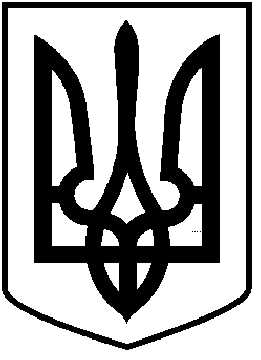 ЧОРТКІВСЬКА  МІСЬКА  РАДАП’ЯТА ПОЗАЧЕРГОВА СЕСІЯ ВОСЬМОГО СКЛИКАННЯРІШЕННЯ29 грудня 2020 року                 м. Чортків                                                                                            № 176Про прийняття до комунальної власності Чортківської міської  територіальної громади юридичних осіб (підприємств, закладів, установ) та майна зі спільної власності територіальних громад сіл, селищ та міста  Чортківського  районуВідповідно до статті 143 Конституції України,  пункту 39 прикінцевих та перехідних положень Бюджетного кодексу України, законів України «Про внесення змін до деяких законодавчих актів України щодо впорядкування окремих питань організації та діяльності органів місцевого самоврядування та районних державних адміністрацій»,  «Про передачу об’єктів права державної та комунальної власності»,  розглянувши рішення  Чортківської районної ради від 28 грудня 2020 року № 19 "Про передачу зі спільної власності територіальних громад сіл, селищ та міста  Чортківського  району  у комунальну власність Чортківської міської ради (територіальної громади) бюджетних установ - юридичних осіб», керуючись статтями 26, 59 Закону України «Про місцеве самоврядування в Україні»,  міська радаВИРІШИЛА:          1. Прийняти безоплатно з 01 січня 2021 року до комунальної власності   Чортківської міської територіальної громади  в особі Чортківської міської ради  юридичні особи (підприємства, установи, заклади) та майно, які знаходяться на її території і задовольняють колективні потреби жителів  Чортківської міської територіальної громади, а саме:  1.1 комунальне некомерційне підприємство «Чортківська центральна комунальна районна лікарня» Чортківської районної ради (код ЄДРПОУ 02001185)  та нерухоме, рухоме та інше індивідуально визначене майно, нематеріальні активи згідно з додатком 1,  місцезнаходження підприємства: 48500 Тернопільська область, м. Чортків,  вул. Дмитра Пігута, 31Б ;  1.2 комунальне некомерційне підприємство «Центр первинної  медико- санітарної допомоги» Чортківської районної ради (код  ЄДРПО 38427288)  та нерухоме, рухоме та інше індивідуально визначене майно, нематеріальні активи згідно з додатком 2,  місцезнаходження: 48500 Тернопільська область, м. Чортків  вул. Дмитра Пігута, 29 ;  1.3 комунальне некомерційне підприємство «Чортківська районна комунальна стоматологічна поліклініка» Чортківської районної ради (код ЄДРПОУ 02009502)  та нерухоме, рухоме та  інше індивідуально визначене майно, нематеріальні активи згідно з додатком 3, місцезнаходження підприємства : 48500 Тернопільська область, м. Чортків  вул. Дмитра Пігута 31Б;  1.4 Чортківський районний  комунальний заклад «Центр науково- технічної творчості і дозвілля учнівської молоді» (код  ЄДРПОУ 23586793) та нерухоме, рухоме, та  інше індивідуально визначене майно, нематеріальні активи згідно з додатком 4, місцезнаходження закладу: 48500 Тернопільська область, м. Чортків  вул. Тараса Шевченка 33 ;  1.5 Чортківську районну комунальну дитячо - юнацьку спортивну школу Чортківської районної ради (код  ЄДРПОУ 24619371)  та нерухоме, рухоме, та  інше індивідуально визначене майно, нематеріальні активи згідно з додатком 5,  місцезнаходження: 48560 Тернопільська область, Чортківський район, с. Росохач, вул. Незалежності,4а ; 1.6 Міжшкільний навчально – виробничий комбінат трудового навчання і професійної орієнтації учнів  Чортківської районної ради (код ЄДРПОУ 21168732) та нерухоме, рухоме, та  інше індивідуально визначене майно, нематеріальні активи згідно з додатком 6 місцезнаходження: 48500 Тернопільська область, м. Чортків,  вул. Степана Бандери,  69;   1.7 Чортківський районний комунальний  Будинок культури ім. Катерини Рубчакової Чортківської районної ради (код ЄДРПОУ 21131947)  та нерухоме, рухоме, та  інше індивідуально визначене майно, нематеріальні активи згідно з додатком 7, місцезнаходження: 48520, Тернопільська область, Чортківський район,  с. Пробіжна, вул. Центральна, 24;  1.8 Чортківська районна комунальна централізована бібліотечна система Чортківської районної ради (код  ЄДРПОУ 05462490)  та нерухоме, рухоме, та  інше індивідуально визначене майно, нематеріальні активи згідно з додатком 8,  місцезнаходження:  48531 Тернопільська область, Чортківський район, с. Джурин, вул. Незалежності, 4.        2. Перейменувати:    2.1 комунальне некомерційне підприємство «Чортківська  центральна комунальна районна лікарня» Чортківської районної ради (код  ЄДРПОУ 02001185) на комунальне некомерційне підприємство «Чортківська  центральна   міська  лікарня» Чортківської  міської ради (код  ЄДРПОУ 02001185);    2.2 комунальне некомерційне підприємство «Центр первинної  медико- санітарної допомоги» Чортківської районної ради (код  ЄДРПО 38427288)   на комунальне некомерційне підприємство «Центр первинної  медико - санітарної допомоги» Чортківської  міської  ради ( код  ЄДРПО 38427288);      2.3 комунальне некомерційне підприємство «Чортківська районна комунальна стоматологічна поліклініка» Чортківської районної ради (код ЄДРПОУ 02009502) на комунальне некомерційне підприємство «Чортківська міська  стоматологічна поліклініка» Чортківської міської ради (код ЄДРПОУ 02009502);    2.4 Чортківський районний  комунальний заклад «Центр науково- технічної творчості і дозвілля учнівської молоді» (код  ЄДРПОУ 23586793) на Чортківський міський комунальний заклад «Центр науково- технічної творчості і дозвілля учнівської молоді» ( код  ЄДРПОУ 23586793);    2.5 Чортківську районну комунальну дитячо- юнацька спортивну школу Чортківської районної ради (код  ЄДРПОУ 24619371) на Чортківську міську комунальну дитячо - юнацьку спортивну школу Чортківської  міської  ради (код  ЄДРПОУ 24619371);    2.6 Міжшкільний навчально – виробничий комбінат трудового навчання і професійної орієнтації учнів Чортківської районної ради (код ЄДРПОУ 21168732) на Міжшкільний навчально – виробничий комбінат трудового навчання і професійної орієнтації учнів Чортківської міської ради (код ЄДРПОУ 21168732);    2.7 Чортківський районний комунальний Будинок культури ім. Катерини Рубчакової Чортківської районної ради (код ЄДРПОУ 21131947) на Чортківський міський комунальний  Будинок культури ім. Катерини Рубчакової  Чортківської  міської  ради( код ЄДРПОУ 21131947);    2.8 Чортківську районну комунальну бібліотечну систему Чортківської районної ради (код  ЄДРПОУ 05462490) на  Чортківську  міську комунальну  централізовану бібліотечну систему Чортківської міської  ради (код  ЄДРПОУ 05462490).       3. Увійти до складу засновників:     3.1 комунального некомерційного підприємства «Чортківська  центральна   міська лікарня» Чортківської  міської ради ( код  ЄДРПОУ 02001185);    3.2 комунального некомерційного підприємства «Центр первинної  медико- санітарної допомоги» Чортківської  міської  ради (код  ЄДРПО 38427288);    3.3 комунального некомерційного підприємства «Чортківська міська  стоматологічна поліклініка» Чортківської міської ради (код ЄДРПОУ 02009502);    3.4 Чортківської  міської комунальної дитячо - юнацької спортивної школи Чортківської  міської  ради (код  ЄДРПОУ 24619371);       3.5 Чортківського  міського  комунального закладу «Центр науково- технічної творчості і дозвілля учнівської молоді» (код  ЄДРПОУ 23586793) ;     3.6 Міжшкільного навчально – виробничого комбінату трудового навчання і професійної орієнтації учнів Чортківської міської ради (код ЄДРПОУ 21168732);     3.7 Чортківського міського комунального Будинку культури ім. Катерини Рубчакової  Чортківської  міської  ради (код ЄДРПОУ 21131947);    3.8 Чортківської  міської комунальної бібліотечної системи Чортківської  міської  ради (код  ЄДРПОУ 05462490).           4.Затвердити Статути в новій редакції:    4.1 комунального некомерційного підприємства «Чортківська  центральна   міська  лікарня» Чортківської  міської ради  ( додаток  9) ;    4.2 комунального некомерційного підприємства «Центр первинної  медико- санітарної допомоги» Чортківської районної ради ( додаток  10) ;    4.3 комунального некомерційного підприємства «Чортківська міська  стоматологічна поліклініка» Чортківської  міської ради ( додаток  11);    4.4 Чортківської  міської комунальної дитячо - юнацької спортивної школи Чортківської  міської  ради ( додаток  12);    4.5 Чортківського міського  комунального закладу «Центр науково- технічної творчості і дозвілля учнівської молоді» ( додаток  13);    4.6 Міжшкільного навчально – виробничого комбінату трудового навчання і професійної орієнтації учнів  Чортківської  міської  ради ( додаток  14);    4.7 Чортківського міського  комунального Будинку культури ім. Катерини Рубчакової  Чортківської  міської  ради ( додаток  15);    4.8 Чортківської  міської комунальної  бібліотечної системи Чортківської  міської  ради ( додаток  16).           5.Змінити  місцезнаходження юридичних осіб:    5.1 Чортківського міського комунального  Будинку культури ім. Катерини Рубчакової  Чортківської міської ради з 48520, Тернопільська область Чортківський район с. Пробіжна вул. Центральна,24 на 48500 Тернопільська область, м. Чортків, вул. Івана  Франка,1;    5.2 Чортківської  міської комунальної  бібліотечної системи Чортківської  міської  ради з 48531 Тернопільська область, Чортківський район, с. Джурин, вул. Незалежності, 4 на 48500 Тернопільську область,  м. Чортків, вул. Зелена,1.    5.3 Чортківської міської комунальної дитячо - юнацької спортивної школи Чортківської  міської  ради з 48560 Тернопільська область, Чортківський район, с. Росохач, вул. Незалежності, 4а на 48500 Тернопільську область,  м. Чортків, вул. Людвіга Носса, 2.        6. Уповноважити керівників підприємств, закладів, установ,  зазначених в п.2.1-2.8, провести державну реєстрацію Статутів у новій редакції згідно з  чинним законодавством.        7. Управлінню освіти, молоді та спорту, управлінню культури, релігії та туризму, управлінню соціального захисту населення, сім’ї та праці міської ради:        7.1 делегувати  представників для роботи в комісіях з приймання – передачі майна установ, закладів, підприємств;       7.2 здійснити процедуру приймання-передачі майна  в порядку, визначеному чинним законодавством;       7.3 подати виконавчому комітету на затвердження акти приймання-передачі майна.          8.Визнати балансоутримувачем майна Чортківського міського  комунального закладу «Центр науково - технічної творчості і дозвілля учнівської молоді»  управління освіти, молоді та спорту міської ради.  9.Визнати балансоутримувачем майна Чортківського міського  комунального Будинку культури ім. Катерини Рубчакової  Чортківської  міської  ради та Чортківської  міської комунальної  бібліотечної системи Чортківської  міської  ради управління  культури, релігії та туризму міської ради.10. Управлінню освіти, молоді та спорту, управлінню культури, релігії та туризму та  управлінню соціального захисту населення, сім’ї та праці  міської ради врегулювати трудові відносини працівників підприємств, установ, закладів  у відповідності до вимог чинного законодавства.11. Копію рішення направити в управління освіти, молоді та спорту, управління культури, релігії та туризму,  управління соціального захисту населення, сім’ї та праці, відділ економічного розвитку, інвестицій та комунальної власності.          12. Контроль за виконанням даного рішення покласти на заступника міського голови з питань діяльності виконавчих органів міської ради Віктора Гурина та постійну комісію міської ради з питань бюджету та економічного розвитку.Міський голова                                                                   Володимир  ШМАТЬКО